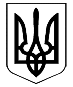 Чергові вибори депутатів Київської міської ради та Київського міського голови 25 жовтня 2015 рокуКИЇВСЬКА МІСЬКА ВИБОРЧА КОМІСІЯПОСТАНОВА23 вересня 2015 р.										№ 1218 год. 15 хв.Про реєстрацію кандидатів у депутати в багатомандатному виборчому окрузі від Територіальної організації ПАРТІЇ “БЛОК ПЕТРА ПОРОШЕНКА “СОЛІДАРНІСТЬ” в місті Києві на  чергових виборах депутатів Київської міської ради та Київського міського голови 25 жовтня 2015 року 	До Київської міської виборчої комісії 22 вересня 2015 року Територіальна організація ПАРТІЇ “БЛОК ПЕТРА ПОРОШЕНКА “СОЛІДАРНІСТЬ” в місті Києві подала заяву про реєстрацію кандидатів у депутати в багатомандатному виборчому окрузі з виборів депутатів Київської міської ради разом з доданими документами для реєстрації кандидатів у депутати в багатомандатному виборчому окрузі на чергових виборах депутатів Київської міської ради та Київського міського голови 25 жовтня 2015 року.Розглянувши  зазначені документи, Київська міська виборча комісія встановила їх відповідність вимогам Закону України “Про місцеві вибори”.Враховуючи викладене вище, керуючись частиною 3,статті 4, пунктом 4 частини 5, статті 25, статтею 38, частиною 1 статті 41 Закону України “Про місцеві вибори”,  Київська міська виборча комісія постановляє:1. Зареєструвати кандидатів у депутати в багатомандатному виборчому окрузі з виборів депутатів Київської міської ради на чергових виборах депутатів Київської міської ради та Київського міського голови 25 жовтня 2015 року, поданих Територіальною організацією ПАРТІЇ “БЛОК ПЕТРА ПОРОШЕНКА “СОЛІДАРНІСТЬ” в місті Києві згідно з додатком.2.  Копію цієї постанови видати представнику Територіальної організації ПАРТІЇ “БЛОК ПЕТРА ПОРОШЕНКА “СОЛІДАРНІСТЬ” в місті Києві.3. Видати   представнику Територіальної організації ПАРТІЇ “БЛОК ПЕТРА ПОРОШЕНКА “СОЛІДАРНІСТЬ” в місті Києві посвідчення кандидатів у депутати в багатомандатному виборчому окрузі з виборів депутатів Київської міської ради.4. Цю постанову оприлюднити у визначений Київською міською виборчою комісією спосіб.Голова								Терещенко М.Б.Секретар засідання						Тимошенко В.В.	М.П.